Gilde Ongevallen  Protocoltijdens binnen- of buitenactiviteitenDe gilden organiseren activiteiten in kleine of grote groepen. Tijdens deze bijeenkomsten kan een vrijwilliger of deelnemer iets overkomen waarbij hulp moet worden geven. Daarvan moet het gilde zich bewust zijn. Het schrijven van een protocol wat het omgaan met ongelukken van alle Gilde activiteiten  dekt zou een lijvig stuk worden aangezien de verschillende Gilden eigen activiteiten kennen. Het zou nooit compleet zijn. Vandaar dat dit Gilde Ongevallen Protocol zich beperkt tot algemeenheden, die elk gilde voor haar activiteiten nader kan specificeren dan wel uitbreiden. Dit document en voorbeeld formulier is bedoeld als basis om op verder bouwen of als zodanig in te voeren in uw organisatie. Voorbereidingen die uw gilde nu al kan nemen zijn:Bekijk sites over eerste hulp zoals https://ikehbo.nl/vijf-punten/5-punten.php met de 5 belangrijke punten van het Oranje Kruis.Inventariseer aanwezige EHBO kennis in uw organisatie. Een diploma is niet altijd nodig, maar is wel wenselijk. Het Rode Kruis heeft ook een EHBO-app die bij verschillende situaties uitleg geeft. https://www.rodekruis.nl/ehbo/gratis-ehbo-app/   Indien het niet haalbaar is om bij elke bijeenkomst een EHBO-er te hebben is het op de telefoon hebben van de EHBO-app zeer nuttig. Het vooraf bekijken van deze app bespaart in noodsituaties kostbare tijd. Daarnaast is de aanwezigheid van EHBO spullen noodzakelijk. Daarvoor dient u de EHBO doos of koffer aan te schaffen. https://www.ehbo-koffer.nl/ehbo-keuzehulp/  Gilde Nederland.Januari 2020Basis benodigdheden:EHBO koffer, reflecterend veiligheidsvest, mobile telefoon met EHBO- app van het Rode Kruis, 1           	In veiligheid brengen betrokkenen Tref eerst veiligheidsmaatregelen voor jezelf, overige deelnemers en voor het slachtoffer. Laat bij voorkeur het slachtoffer op de plaats van het ongeluk,maar als het noodzakelijk is, leg het slachtoffer op een veilige plaats. 2 	     Vaststellen wat er is gebeurd en daarna wat het slachtoffer mankeert Probeer er achter te komen wat er is gebeurd door het slachtoffer aan te spreken of de andere deelnemers te vragen. Indien nodig begin meteen met reanimeren.  3	Eerste hulp Controleer of de vitale functies van het slachtoffer nog functioneren. Dit zijn - Ademhaling- Bewustzijn- Circulatie van het bloed4 	Het slachtoffer geruststellen Ieder slachtoffer heeft iemand nodig die hem/haar opvangt en geruststelt. Hij/zij is vaak geschrokken en voelt zich angstig. Blijf in de directe nabijheid van het slachtoffer, wees rustig en zorgzaam. 5 	Zorgen voor deskundige hulp Blijf bij voorkeur zelf bij het slachtoffer en laat als je niet alleen bent één van de deelnemers de telefoon pakken.  Als je 112 belt, krijg je eerst contact met een meldkamer waar je duidelijk om een ambulance moet vragen. Het volgende moet doorgegeven worden: je naam plaats waarheen de hulp moet komen beschrijf het ongeval; wat is er gebeurd? meld dat het om een slachtoffer gaat, vermeld de leeftijd erbij beschrijf de toestand van het slachtoffer. Meld of en wanneer het slachtoffer beademd of gereanimeerd wordt. Als je alleen bent als erkend hulpverlener en moet reanimeren laat dan een andere deelnemer 112 bellen en de vragen beantwoorden aan de hand van de noodgegevens.6 	Contact opnemen met familie of contactpersoonLaat de vrijwilliger de familie of contactpersoon bellen. Als je alleen bent bel dan nadat de ambulance is gearriveerd. 7 	          Laat het gewond slachtoffer nooit alleen! Ga in principe niet met een slachtoffer dat iets ernstigs heeft, alleen op weg. Je kunt je dan namelijk niet concentreren op het verkeer. De toestand van het slachtoffer kan ook verslechteren tijdens de rit, waardoor de hulpverlening wordt bemoeilijkt. Noodgegevens Adresgegevens Gilde……adres plaats Telefoonnummer: Naam en Telefoonnummer achterwacht: 	                          Wat te doen bij een ongeval!                                       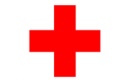  Waarschuw de BHV’er of bij afwezigheid daarvan bel 112 en geef de volgende bijzonderheden door: je naam en de naam van het Gilde plaats van het ongeval aard en ernst van het ongeval aantal gewonden  Denk altijd aan je eigen veiligheid en de veiligheid van de overige deelnemers Schakel indien mogelijk (en indien van toepassing) machines of apparaten uit, Uitzondering is bij een gaslekkage in verband met explosiegevaar, sluit je deze niet af. Sluit hoofdkranen af.  Verplaats het slachtoffer niet, tenzij het slachtoffer in een levensbedreigende situatie ligt.  Laat het slachtoffer nooit alleen, laat iemand anders waarschuwen, bellen of andere handelingen doen.  Verleen, indien mogelijk, eerste hulp.  Verricht, indien mogelijk en noodzakelijk, levensreddende handelingen  Wees voorzichtig met het geven van drinken aan het slachtoffer.  Stelp, indien mogelijk, ernstige bloedingen.  Stel het slachtoffer gerust.  Volg aanwijzingen op van de medewerkers van de ambulancedienst en/of brandweer. naam maandag dinsdag donderdag vrijdag telefoonnummer 